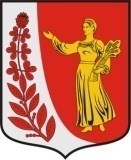 Администрация муниципального образования«Пудомягское сельское поселение»Гатчинского муниципального района Ленинградской областиПОСТАНОВЛЕНИЕ«____» ________2018 года                                                                                           №____В соответствии со статьей 1 Федерального закона от 7 мая 2013 года №104 –ФЗ «О внесении изменений в Бюджетный кодекс Российской Федерации и отдельные законодательные акты Российской Федерации в связи с совершенствованием бюджетного процесса», со статьями 172, 179 Бюджетного кодекса Российской Федерации, с учетом Постановления правительства Ленинградской области от 07.03.2013 №66 «Об утверждении Порядка разработки, реализации и оценки эффективности государственных программ Ленинградской области», руководствуясь Уставом муниципального образования «Пудомягское сельское поселение» Гатчинского муниципального района Ленинградской области, и Постановлением Администрации «Пудомягское сельское поселение» от 07.10.2014г №375 «Об утверждении порядка разработки, реализации и оценки эффективности муниципальных программ муниципального образования «Пудомягское сельское поселение» Гатчинского муниципального района Ленинградской области», и в целях обеспечения эффективного функционирования системы программно-целевого управления, администрация «Пудомягское сельское поселение»ПОСТАНОВЛЯЕТ:          1.Внести изменения в «Муниципальную программу «Социально-экономическое развитие муниципального образования «Пудомягское сельское поселение» Гатчинского муниципального района Ленинградской области  на 2018 год и плановый 2019 г. и 2020 г.», утвержденную постановлением администрации Пудомягского сельского поселения 28.12.2017 г. №568, согласно приложения2. Настоящее постановление вступает в силу со дня подписания и подлежит размещению на официальном  сайте  муниципального образования «Пудомягское сельское поселение» Гатчинского муниципального района Ленинградской области.3. Контроль за  исполнением настоящего постановления оставляю за собой.И. о. Главы администрации Пудомягского сельского поселения                                                          М.А. ЕфремоваИсполнитель: Е.В. СеменоваПриложениек Постановлению администрацииПудомягского сельского поселения от ___.___.2018 г. №___Изменения в Муниципальную программу«Социально – экономическое развитие муниципального образования «Пудомягское сельское поселение» Гатчинского муниципального района Ленинградской области на 2018 год и плановый 2019 г. и 2020г.»Раздел «Финансирование на 2018 год и плановый 2019 и 2020 года» изложить в следующей редакции:Общий объем финансирования муниципальной программы «Социально-экономическое развитие  Муниципального образования «Пудомягское сельское поселение» Гатчинского муниципального района Ленинградской  области  на 2018 год и плановый 2019 г. и2020 г.» в разрезе подпрограмм, планируется разделение объемов финансирования в следующих размерах:Раздел Подпрограмма 1: Создание условий для экономического развития Пудомягского сельского поселенияПодпрограмма 1: Создание условий для экономического развития Пудомягского сельского поселенияОСНОВНЫЕ МЕРОПРИЯТИЯ МУНИЦИПАЛЬНОЙ ПРОГРАММЫ И ОБЪЕМ ИХ ФИНАНСИРОВАНИЯРаздел Подпрограмма 3: Жилищно-коммунальное хозяйство, содержание автомобильных дорог и благоустройство территории Пудомягского сельского поселения изложить в следующей редакции:Подпрограмма 3: Жилищно-коммунальное хозяйство, содержание автомобильных дорог и благоустройство территории Пудомягского сельского поселенияОСНОВНЫЕ МЕРОПРИЯТИЯ МУНИЦИПАЛЬНОЙ ПРОГРАММЫ И ОБЪЕМ ИХ ФИНАНСИРОВАНИЯРаздел: Подпрограмма4 «Развитие культуры и спорта, организация праздничных и спортивных мероприятий на территории Пудомягского сельского поселения» изложить в следующей редакции:Подпрограмма 4: Развитие культуры и спорта, организация праздничных и спортивных мероприятий на территории Пудомягского сельского поселенияОСНОВНЫЕ МЕРОПРИЯТИЯ МУНИЦИПАЛЬНОЙ ПРОГРАММЫ И ОБЪЕМ ИХ ФИНАНСИРОВАНИЯРаздел 5: Подпрограмма 5 «Развитие молодежной политики на территории Пудомягского сельского поселения»Подпрограмма 5: Развитие молодёжной политики в Пудомягском сельском поселенииОСНОВНЫЕ МЕРОПРИЯТИЯ МУНИЦИПАЛЬНОЙ ПРОГРАММЫ И ОБЪЕМ ИХ ФИНАНСИРОВАНИЯО внесении изменений в муниципальную программу «Социально-экономическое развитие Муниципального образования «Пудомягское сельское поселение» Гатчинского муниципального района Ленинградской  области  на 2018год и плановый 2019 г. и 2020 г.», утвержденную Постановлением  от 28.12.2017 г  №568 Наименование подпрограммы Виды мероприятий Сумма (тыс. руб.)Сумма (тыс. руб.)Сумма (тыс. руб.)Наименование подпрограммы Виды мероприятий 20182019202012345Подпрограмма 1. «Создание условий для экономического развития Пудомягского сельского поселения»1.Мероприятия в области информационно-коммуникационных технологий (Поддержка существующих электронных программных продуктов. Бюджетные ассигнования  запланированы для возмещения расходов по обслуживанию программ «1С», «Консультант Плюс», «Электронная отчетность», «Антивирусная программа Касперского», пролонгации электронных ключей информационных систем. Для поддержания данных программ требуется регулярное обновление (сопровождение) информационных систем)2.Мероприятия в области строительства, архитектуры и градостроительства:- Постановка на государственный кадастровый учет МКД (также исправление кадастровых ошибок для постановки МКД)- Постановка на Кадастр улиц в населенных пунктах для дальнейшего планирования работ по проектированию или ремонта дорожного покрытия- Топографические съемки для проведения работ по благоустройству3. Мероприятия в рамках поддержки малого и среднего бизнесаИтого:420,03 070,775,03 495,77260,0500,05,0765,0270,40500,05,0775,40Подпрограмма 2.«Обеспечение безопасности на территории Пудомягского сельского поселения»1.Профилактика терроризма и экстремизма2.Предупреждение и ликвидация последствий чрезвычайных ситуаций и стихийных бедствий природного и техногенного характера3.Мероприятия по обеспечению первичных мер пожарной безопасности (Техническое обслуживание охранно-пожарной сигнализации; закупка и установка  стендов в населенных пунктах; — выполнения работ по очистке, углублению и обустройству действующих пожарных водоёмов в населенных пунктах поселения)Итого:10,0180,0200,0390,010,060,0200,0270,010,060,0200,0270,0Подпрограмма 3 «Жилищно-коммунальное хозяйство, содержание автомобильных дорог и благоустройство территории Пудомягского сельского поселения»1.Ремонт участков муниципальных автомобильных дорог с грунтощебеночным покрытием (диагностика, обследование и оценка состояния автомобильных дорог; устранение деформаций и повреждений (заделка выбоин, просадок, шелушения и других дефектов) покрытий; восстановление поперечного профиля и ровности проезжей части автомобильных дорог с грунтощебеночным покрытием);2.Озеленение (закупка и посадка декоративных кустарников; декоративных цветов для клумб);3.Мероприятия по обеспечению деятельности муниципального образования: создание благоприятных условий для проживания и отдыха населения, улучшение санитарного состояния территории поселения, приведение в качественное состояние элементов благоустройства (спил деревьев, чистка колодцев, приобретение основных средств, покос травы; благоустройство памятников; зимнее содержание муниципальных автомобильных дорог (механизированная снегоочистка, расчистка автомобильных дорог от снежных заносов);4.Схема газификации населенных пунктов Пудомягского сельского поселения.5. Проведение мероприятий по организации уличного освещения6.Содержание муниципального жилищного фонда, в том числе капитальный ремонт муниципального жилищного фонда, перечисление ежемесячных взносов в фонд капитального ремонта7. Перечисление ежемесячных взносов в фонд капитального ремонта.8. Мероприятия подпрограммы жилья для молодежи9. Мероприятия подпрограммы жилья для молодежи10.Капитальный ремонт и ремонт автомобильных дорог общего пользования местного значения.11.Капитальный ремонт и ремонт автомобильных дорог общего пользования местного значения(софинансирование).12.Реализация областного закона 95-ОЗ13. Реализация областного закона 95-ОЗ (софинансирование)14. Поддержка муниципальных образований по развитию общественной инфраструктуры муниципального значения14. Реализация 3-ОЗ15. Реализация 3-ОЗ (софинансирование)Итого:5 060,00,07 413,383 950,0625,92950,0844,8327,20782,10520,0901,0400,01000,01 064,0186,723 725,132 800,050,03 670,772 392,0285,0950,00,00,00,00,00,00,00,00,00,010 147,773 000,050,03 260,552 487,68285,0950,00,00,00,00,00,00,00,00,00,010 033,23Подпрограмма 4 «Развитие культуры и спорта. Организация спортивных и праздничных мероприятий на территории Пудомягского сельского поселения»1.Содержание учреждений культуры:- Оплата труда сотрудникам- Транспортные услуги- Коммунальные услуги- Аренда помещений- Содержание имущества- Покупка основных средств- Прочие затраты2.Содержание библиотек:- Оплата труда сотрудникам- Транспортные услуги- Коммунальные услуги- Содержание имущества- Покупка основных средств3.Организация и проведение культурно-массовых мероприятий.4. субсидии из областного бюджета Ленинградской области бюджету муниципального образования Ленинградской области на обеспечение стимулирующих выплат работникам муниципальных учреждений культуры Ленинградской области5. Массовый спорт- Оплата труда сотрудникам-Проведения мероприятий в области спорта и физической культурыИтого: 4 460,411 090,23685,0867,91 236,058 339,594 189,901 123,76300,00,001 179,816 793,474 315,841 159,67300,00,001 291,07 066,50Подпрограмма 5. «Развитие молодежной политики на территории Пудомягского сельского поселения»1.Проведение мероприятий для детей и молодежи2.Комплексные меры по профилактике и безопасности несовершеннолетнихИтого:194,50334,65530,15174,50325,50500,0174,50325,50500,0Подпрограмма 6. «Формирование комфортной  городской среды на территории Пудомягского сельского поселения»1.Мероприятия в области благоустройства общественных территорий общего пользования Итого:30,030,0200,0200,0100,0200,0Всего:36 510,6318 676,2418 845,13№ п/пНаименование программ, подпрограмм и мероприятийИсточники финансированияОбъем финансированияОбъем финансированияОбъем финансирования1.Подпрограмма 1. Создание условий для экономического развития Пудомягского сельского поселения2018 г2019 г2020 гИТОГО3 495,77765,0775,401.1.Мероприятия в области информационно-коммуникационных технологийСредства федерального бюджета0,000,000,001.1.Мероприятия в области информационно-коммуникационных технологийСредства бюджета ГМР0,000,000,001.1.Мероприятия в области информационно-коммуникационных технологийСредства Ленинградской области0,000,000,001.1.Мероприятия в области информационно-коммуникационных технологийСредства бюджета поселения420,0260,0270,01.2.Выполнение комплексных кадастровых работСредства федерального бюджета0,000,000,001.2.Выполнение комплексных кадастровых работСредства бюджета ГМР570,770,000,001.2.Выполнение комплексных кадастровых работСредства Ленинградской области0,000,000,001.2.Выполнение комплексных кадастровых работСредства бюджета поселения2 500,0500,0500,01.3.1.3 Мероприятия в рамках поддержки малого и среднего бизнесаСредства федерального бюджета0,000,000,001.3.1.3 Мероприятия в рамках поддержки малого и среднего бизнесаСредства бюджета ГМР0,000,000,001.3.1.3 Мероприятия в рамках поддержки малого и среднего бизнесаСредства Ленинградской области0,000,000,001.3.1.3 Мероприятия в рамках поддержки малого и среднего бизнесаСредства бюджета поселения5,05,05,0№ п/пНаименование программ, подпрограмм и мероприятийИсточники финансированияОбъем финансированияОбъем финансированияОбъем финансирования3.Подпрограмма 3. Жилищно-коммунальное хозяйство, содержание автомобильных дорог и благоустройство территории Пудомягского сельского поселения2018 г2019 г2020 г3.1.Содержание муниципального жилищного фонда, в том числе капитальный ремонт муниципального жилищного фондаСредства федерального бюджета0,000,000,003.1.Содержание муниципального жилищного фонда, в том числе капитальный ремонт муниципального жилищного фондаСредства бюджета ГМР0,000,000,003.1.Содержание муниципального жилищного фонда, в том числе капитальный ремонт муниципального жилищного фондаСредства Ленинградской области0,000,000,003.1.Содержание муниципального жилищного фонда, в том числе капитальный ремонт муниципального жилищного фондаСредства бюджета поселения575,92235,0235,03.2.Перечисление ежемесячных взносов в фонд капитального ремонтаСредства федерального бюджета0,000,000,003.2.Перечисление ежемесячных взносов в фонд капитального ремонтаСредства бюджета ГМР0,000,000,003.2.Перечисление ежемесячных взносов в фонд капитального ремонтаСредства Ленинградской области0,000,000,003.2.Перечисление ежемесячных взносов в фонд капитального ремонтаСредства бюджета поселения950,0 950,0950,03.3.Содержание муниципального жилищного фонда, в том числе капитальный ремонт муниципального жилищного фондаСредства федерального бюджета0,000,000,003.3.Содержание муниципального жилищного фонда, в том числе капитальный ремонт муниципального жилищного фондаСредства бюджета ГМР0,000,000,003.3.Содержание муниципального жилищного фонда, в том числе капитальный ремонт муниципального жилищного фондаСредства Ленинградской области0,000,000,003.3.Содержание муниципального жилищного фонда, в том числе капитальный ремонт муниципального жилищного фондаСредства бюджета поселения50,050,050,03.4.Проведение мероприятий по организации уличного освещенияСредства федерального бюджета0,000,000,003.4.Проведение мероприятий по организации уличного освещенияСредства бюджета ГМР0,000,000,003.4.Проведение мероприятий по организации уличного освещенияСредства Ленинградской области0,000,000,003.4.Проведение мероприятий по организации уличного освещенияСредства бюджета поселения3 950,0 2392,02 487,683.5.Проведение мероприятий по озеленению территории поселенияСредства федерального бюджета0,000,000,003.5.Проведение мероприятий по озеленению территории поселенияСредства бюджета ГМР0,000,000,003.5.Проведение мероприятий по озеленению территории поселенияСредства Ленинградской области0,000,000,003.5.Проведение мероприятий по озеленению территории поселенияСредства бюджета поселения0,0 50,050,03.6.Прочие мероприятия по благоустройству территории поселенияСредства федерального бюджета0,000,000,003.6.Прочие мероприятия по благоустройству территории поселенияСредства бюджета ГМР0,000,000,003.6.Прочие мероприятия по благоустройству территории поселенияСредства Ленинградской области0,000,000,003.6.Прочие мероприятия по благоустройству территории поселенияСредства бюджета поселения7 413,38 3 670,773 260,553.7.Строительство и содержание автомобильных дорог и инженерных сооружений на них в границах муниципальных образованийСредства федерального бюджета0,000,000,003.7.Строительство и содержание автомобильных дорог и инженерных сооружений на них в границах муниципальных образованийСредства бюджета ГМР0,000,000,003.7.Строительство и содержание автомобильных дорог и инженерных сооружений на них в границах муниципальных образованийСредства Ленинградской области0,00,000,003.7.Строительство и содержание автомобильных дорог и инженерных сооружений на них в границах муниципальных образованийСредства бюджета поселения5 060,0 2 800,03 000,03.8.Мероприятия подпрограммы жилья для молодежиСредства федерального бюджета0,000,000,003.8.Мероприятия подпрограммы жилья для молодежиСредства бюджета ГМР27,200,000,003.8.Мероприятия подпрограммы жилья для молодежиСредства Ленинградской области844,830,000,003.8.Мероприятия подпрограммы жилья для молодежиСредства бюджета поселения0,000,000,003.9.Капитальный ремонт и ремонт автомобильных дорог общего пользования местного значенияСредства федерального бюджета0,00,00,03.9.Капитальный ремонт и ремонт автомобильных дорог общего пользования местного значенияСредства бюджета ГМР0,00,00,03.9.Капитальный ремонт и ремонт автомобильных дорог общего пользования местного значенияСредства Ленинградской области782,10,00,03.9.Капитальный ремонт и ремонт автомобильных дорог общего пользования местного значенияСредства бюджета поселения520,00,00,03.10.Реализация областного закона 95-ОЗСредства федерального бюджета0,00,00,03.10.Реализация областного закона 95-ОЗСредства бюджета ГМР0,00,00,03.10.Реализация областного закона 95-ОЗСредства Ленинградской области901,00,00,03.10.Реализация областного закона 95-ОЗСредства бюджета поселения400,00,00,03.11.Поддержка муниципальных образований по развитию общественной инфраструктуры муниципального значения.Средства федерального бюджета0,00,00,03.11.Поддержка муниципальных образований по развитию общественной инфраструктуры муниципального значения.Средства бюджета ГМР1000,00,00,03.11.Поддержка муниципальных образований по развитию общественной инфраструктуры муниципального значения.Средства Ленинградской области0,00,00,03.11.Поддержка муниципальных образований по развитию общественной инфраструктуры муниципального значения.Средства бюджета поселения0,00,00,03.12.Реализация 3-ОЗСредства федерального бюджета0,00,00,03.12.Реализация 3-ОЗСредства бюджета ГМР0,00,00,03.12.Реализация 3-ОЗСредства Ленинградской области1 064,00,00,03.12.Реализация 3-ОЗСредства бюджета поселения186,70,00,0ИТОГО23 725,1310 147,7710 033,23№ п/пНаименование программ, подпрограмм и мероприятийИсточники финансированияОбъем финансированияОбъем финансированияОбъем финансирования4.Подпрограмма 4. Развитие культуры, организация праздничных мероприятий на территории Пудомягского сельского поселения2018 г2019 г2020  гИТОГО8 339,596 793,477 066,504.1.Мероприятия по обеспечению деятельности подведомственных учреждений культурыСредства федерального бюджета0,000,000,004.1.Мероприятия по обеспечению деятельности подведомственных учреждений культурыСредства бюджета ГМР0,000,000,004.1.Мероприятия по обеспечению деятельности подведомственных учреждений культурыСредства Ленинградской области675,030,000,004.1.Мероприятия по обеспечению деятельности подведомственных учреждений культурыСредства бюджета поселения4 460,414 189,904 315,844.2.Мероприятия по обеспечению деятельности муниципальных библиотекСредства федерального бюджета0,000,000,004.2.Мероприятия по обеспечению деятельности муниципальных библиотекСредства бюджета ГМР0,000,000,004.2.Мероприятия по обеспечению деятельности муниципальных библиотекСредства Ленинградской области192,870,000,004.2.Мероприятия по обеспечению деятельности муниципальных библиотекСредства бюджета поселения1 090,231 123,761 159,674.3.Проведение культурно-массовых мероприятий к праздничным и памятным датамСредства федерального бюджета0,000,000,004.3.Проведение культурно-массовых мероприятий к праздничным и памятным датамСредства бюджета ГМР0,000,000,004.3.Проведение культурно-массовых мероприятий к праздничным и памятным датамСредства Ленинградской области0,000,000,004.3.Проведение культурно-массовых мероприятий к праздничным и памятным датамСредства бюджета поселения685,00300,00300,004.4.Проведение мероприятий в области спорта и физической культурыСредства федерального бюджета0,000,000,004.4.Проведение мероприятий в области спорта и физической культурыСредства бюджета ГМР0,000,000,004.4.Проведение мероприятий в области спорта и физической культурыСредства Ленинградской области0,000,000,004.4.Проведение мероприятий в области спорта и физической культурыСредства бюджета поселения1 236,05 1 179,811 291,0№ п/пНаименование программ, подпрограмм и мероприятийИсточники финансированияОбъем финансированияОбъем финансированияОбъем финансирования5.Подпрограмма 5. Развитие молодежной политики в Пудомягском сельском поселении2018 г2019 г2020гИТОГО530,15500,0500,05.1.Проведение мероприятий для детей и молодежиСредства федерального бюджета0,000,000,005.1.Проведение мероприятий для детей и молодежиСредства бюджета ГМР0,000,000,005.1.Проведение мероприятий для детей и молодежиСредства Ленинградской области0,000,000,005.1.Проведение мероприятий для детей и молодежиСредства бюджета поселения194,50174,50174,505.2.Комплексные меры по профилактике и безопасности несовершеннолетнихСредства федерального бюджета0,000,000,005.2.Комплексные меры по профилактике и безопасности несовершеннолетнихСредства бюджета ГМР37,10,000,005.2.Комплексные меры по профилактике и безопасности несовершеннолетнихСредства Ленинградской области0,000,000,005.2.Комплексные меры по профилактике и безопасности несовершеннолетнихСредства бюджета поселения298,55325,50325,50Программная часть "Социально-экономическое развитие муниципального образования "Пудомягское сельское поселение" Гатчинского муниципального района Ленинградской области6117136 510,6318 676,2418 845,13Подпрограмма 1."Создание условий для экономического развития Пудомягского сельского поселения"611040071.12443 495,77765,00775,401.1.Мероприятия в области информационно-коммуникационных технологий611041071.1.11.15160242420,00260,00270,401.2 Выполнение комплексных кадастровых работ611041271.1.11.191002443 070,77500,00500,001.3 Мероприятия в рамках поддержки малого и среднего бизнеса611041271.1.11.155102445,005,005,00Подпрограмма 2 ."Обеспечение безопасности на территории Пудомягского сельского поселения"611030071.2390,00270,00270,002.1.Профилактика терроризма и экстремизма611030971.2.11.1569024410,0010,0010,002.2.Предупреждение и ликвидация последствий чрезвычайных ситуаций и стихийных бедствий природного и техногенного характера611030971.2.11.15100244180,0060,0060,002.3.Мероприятия по обеспечению первичных мер пожарной безопасности611031071.2.11.15120244200,00200,00200,00Подпрограмма3."Жилищно-коммунальное хозяйство, содержание автомобильных дорог и благоустройство территории Пудомягского сельского поселения611050071.324423 725,1310 147,7710 033,233.1.Содержание муниципального жилищного фонда, в том числе капитальный ремонт муниципального жилищного фонда611050171.3.11.15200244575,92235,00235,003.2.Перечисление ежемесячных взносов в фонд капитального ремонта611050171.3.11.16400244950,00950,00950,003.3.Содержание муниципального жилищного фонда, в том числе капитальный ремонт муниципального жилищного фонда611050271.3.11.1520024450,0050,0050,003.4.Проведение мероприятий по организации уличного освещения611050371.3.11.153802443 950,002 392,002 487,683.5. Проведение мероприятий по озеленению территории поселения611050371.3.11.154002440,0050,0050,003.6. Прочие мероприятия по благоустройству территории поселения611050371.3.11.154202447 413,383 670,773 260,553.7.Строительство и содержание автомобильных дорог и инженерных сооружений на них в границах муниципальных образований611040971.3.11.153902445 060,002 800,003 000,003.8. Капитальный ремонт и ремонт автомобильных дорог общего пользования местного значения611040971.3.11.70140244782,100,000,003.9. Прочая закупка товаров, работ и услуг для обеспечения государственных (муниципальных) нужд611040971.3.11.S0140244520,000,000,003.10.Реализация областного закона 95-оз611040971311S0880244270,000,000,003.11.Реализация областного закона 95-оз61104097131170880244631,000,000,003.12.Реализация областного закона 95-оз611040971311S0880244400,000,000,003.13. Мероприятия подпрограммы жилья для молодежи611100371.3.11.S0750244844,830,000,003.14.  Поддержка муниципальных образований по развитию общественной инфраструктуры муниципального значения611050371.3.11.720202441 000,000,000,003.15. Мероприятия подпрограммы жилья для молодежи611100371.3.11.S075024427,200,000,003.16. Реализация 3-ОЗ 611050371311S46602441 064,000,000,003.17. Реализация 3-ОЗ 611050371311S4660244186,700,000,00Подпрограмма 4.Развитие культуры и спорта, организация праздничных мероприятий на территории Пудомягского сельского поселения611080071.48 339,596 793,477 066,504. Мероприятия по обеспечению деятельности подведомственных учреждений культуры611080171.4.11.125003 590,834 189,904 315,844.1.Фонд оплаты труда казенных учреждений 611080171.4.11.125001111 661,842 418,202 514,934.2.Взносы по обязательному социальному страхованию на выплаты по оплате труда и иные выплаты работникам казенных учреждений611080171.4.11.12500119695,98730,30759,514.3.Иные выплаты персоналу казенных учреждений611080171.4.11.125001125,0011,0011,004.4. Мероприятия в области информационно-коммуникационных технологий611080171.4.11.1250024233,4020,4020,404.5.Прочая закупка товаров, работ и услуг для обеспечения государственных (муниципальных) нужд611080171.4.11.125002441 134,61950,00950,004.6. Прочие выплаты611080171.4.11.1250085230,0030,0030,004.7. Уплата иных платежей611080171.4.11.1250085330,0030,0030,004.8. Мероприятия по обеспечению деятельности муниципальных библиотек611080171.4.11.12600828,681 123,761 159,664.9.Фонд оплаты труда казенных учреждений 611080171.4.11.12600111463,79689,52717,104.10.Взносы по обязательному социальному страхованию на выплаты по оплате труда и иные выплаты работникам казенных учреждений611080171.4.11.12600119137,89208,24216,564.11.Иные выплаты персоналу казенных учреждений611080171.4.11.126001125,0010,0010,004.12.Прочая закупка товаров, работ и услуг для обеспечения государственных (муниципальных) нужд611080171.4.11.12600244222,00216,00216,004.13.Проведение культурно-массовых мероприятий к праздничным и памятным датам611080171.4.11.15630244685,00300,00300,00 Мероприятия по обеспечению деятельности подведомственных учреждений культуры1 999,030,000,004.14. Мероприятия по обеспечению деятельности подведомственных учреждений культуры611080171.4.11.S03631111 181,810,000,004.15. Мероприятия по обеспечению деятельности подведомственных учреждений культуры611080171.4.11.S0363119362,800,000,004.16. Мероприятия по обеспечению деятельности подведомственных учреждений культуры611080171.4.11.S0361111347,330,000,004.17. Мероприятия по обеспечению деятельности подведомственных учреждений культуры611080171.4.11.S0361119107,090,000,00Массовый спорт611110271.4.11.153401 236,051 179,811 291,004.22.Фонд оплаты труда казенных учреждений 611110271.4.11.15340111256,64214,91223,504.23.Взносы по обязательному социальному страхованию на выплаты по оплате труда работников и иные выплаты работникам казенных учреждений611110271.4.11.1534011974,4164,9067,504.24.Проведение мероприятий в области спорта и физической культуры611110271.4.11.15340244905,00900,001 000,00Подпрограмма 5."Развитие молодежной политики на территории Пудомягского сельского поселения611070071.5530,15500,00500,005.1 Комплексные меры по профилактике и безопасности несовершеннолетних611070771.5.11.18660111251,30250,00250,005.2. Комплексные меры по профилактике и безопасности несовершеннолетних.611070771.5.11.1866011984,3575,5075,505.5 Проведение мероприятий для детей и молодежи611070771.5.11.15230244194,50174,50174,50Подпрограмма 6: "Формирование комфортной городской среды на территории Пудомягского сельского поселения611050371.6.11.0000030,00200,00200,006.1. Мероприятия в области благоустройства общественных территорий общего пользования в рамках подпрограммы611050371.6.11.1893024430,00200,00200,00